Kære Medlemmer Afslutningen på skoleåret 22/23 nærmer sig, og inden længe er det tid til at synge feriesangen, – det glæder vi os til. Det betyder dog også, at det er tid til, at vi må sige pænt farvel til en helt række gode lærerkollegaer, nogle skifter job, og andre går på pension. I ønskes alle tillykke med det nye, som I skal i gang med, om det er nyt job eller otium. Det har igen i år været et travlt år for folkeskolen, de lange skoledage, høje gns. undervisningstimetal og besparelserne på det specialiserede område besværliggør arbejdet med at leve op til folkeskoleloven. Samarbejdet om folkeskolen går fint, der tales pænt om lærerne, men når det kommer til at ville betale for opgaveløsningen, så går det knap så godt. Det bliver nærmest komisk, når man år på år ser manglende vilje til at investere i folkeskolen fx via økonomiaftalen, og når det så endeligt sker, som da man afsatte folkeskolemilliarden, så vælger de lokale politikere at putte de ekstra midler i kommunekassen. Det er åbenbart politisk mere gangbart at bruge penge på enkeltprojekter, veje og bygninger end at sikre en god og velfungerende folkeskole. 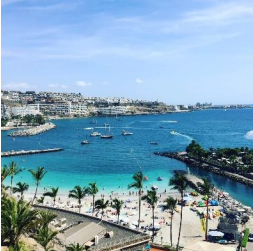 Kommuneaftalen, som lige er vedtaget, er igen bekymrende ikke mindst, fordi den kommer på et bagtæppe af store og gentagne besparelser på folkeskolen. Vi ser budgetoverskridelser i 87 ud af 98 kommuner, og mange steder har man måttet genåbne budgetterne fx i Gribskov Kommune. Sagt helt kort giver økonomiaftalen intet rum til investeringer i en bedre velfærd eller folkeskole i 2024Samtidig står vi foran et år, hvor politikerne lægger op til en øget frisættelse af kommunerne og folkeskolen. Det kan blive et bekymrende år, hvor politikerne dyrker frihed som forestillingen om grænseløs mulighedsmaksimering og frihedsfantasier som løsning af velfærdssamfundets udfordringer, for at bruge et par af Susan Ekmans begreber fra oplægget på medlemskurset og bogen ”Giftig Gæld – og udpint velfærd”. 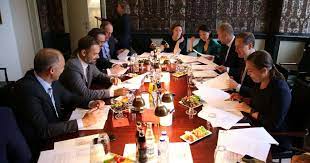 Det bliver derfor i det kommende skoleår endnu vigtigere, at A20 og dialogerne om prioriteringer af opgaveløsningen bliver en integreret del af arbejdet på skolerne. Vi vil derfor opfordre jer til at arbejde med realiseringen af A20, om det er på skoleplansmøderne eller i forarbejdet i faglig klub. God sommerferie!Forhandlinger og nye aftaler på vej i begge kommuner.I Gribskov Kommune bliver der forhandlet om 3 aftaler; det gælder justeringer af vores arbejdstidsaftalen, her håber vi, aftalen kan komme på plads inden ferien, så revideringen kan virke hurtigst muligt. Forhandlingerne om en fælles TR-aftale for samtlige tillidsrepræsentanter nærmer sig afslutningen, der er enkelte knaster tilbage, forhandlingerne har varet længe, jeg håber også her, at vi når i mål inden ferien. Den sidste aftale, som er til forhandling, er en revidering af forhåndsaftalen på PPR, her har vi ønsket en opdatering af aftalen. Når og hvis aftalerne lander, så bliver der selvfølgelig orienteret om indholdet. 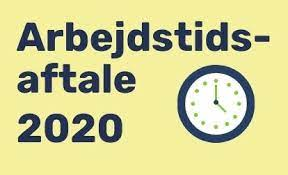 I Halsnæs Kommune er forhandlingerne om en ny forhåndsaftale for lærerne også i gang. Der er forhandling igen i uge 25. Forhandling af forhåndsaftalen for PPR har været sat på pause, men vi forventer at genoptage forhandlingerne efter ferien. Overenskomst på GodhavnArbejdet med at få lærerne på Godhavn overenskomstdækket er i fuld gang, vi hører, at LC og Dansk Erhverv gør, hvad de kan for at få landet en overenskomst. Fredag d. 2/6 var Thomas fra sekretariatet og jeg forbi Godhavn til møde med lærerne, der var en god stemning, vi håber det lykkes at få enderne til at mødes. Vi glæder os til at se lærerne fra Godhavn til kredsens kommende arrangementer.Resursetildelingsmodellen på skoleområdet i Gribskov Kommune.I foråret er der brugt mange kræfter på en justering af modellen for resursetildeling til skolerne. Med genåbning af budgettet er dette arbejde nu sat i bero. Og en justering af den nuværende tildelingsmodel eller en helt ny tildelingsmodel bliver en del af de politiske drøftelser ved genåbningen af budgettet.Skolestrukturen har gentagne gange været til debat og drøftelse i Byrådet over de sidste 2 byrådsperioder.  Fra politisk side kigges der nu igen på resursetildelingsmodellen og dermed på skolestrukturerne.Der er behov for ro og stabilitet på skoleområdet. Gentagne udmeldinger om en ny tildelingsmodel med en grundlæggende risiko for en ændring af skolestrukturen har skabt utryghed og påvirket det psykiske arbejdsmiljø på skolerne. Dette bidrager ikke positivt til fastholdelse og rekruttering af lærere på skolerne. Vi anerkender det politiske ønske om at have en bæredygtig økonomi på skoleområdet, og Byrådet burde derfor tage stilling til, om rammebesparelsen på 3%, som man gennemførte for 3 år siden, beregnes og tilbageføres til kommunens folkeskoler igen. Det er kredsens opfattelse, at hele denne øvelse grundlæggende handler om, at der ikke er økonomi til at have den folkeskolen, som man ønsker fra politisk side. I Gribskov Kommune drives der folkeskole på lavt blus med et minimalt antal to-lærertimer, for få timer til vejledere i fagene, forsvindende få lejrskoler, minimal kompetenceudvikling mm. Vi er bekymrede for lærerne på skolerne. Deres arbejdsvilkår er blevet forringet gennem de sidste 10 år, siden reformen med besparelser og dækning af specialområdets store økonomiske udfordringer over almenområdets resursetildeling. Det slider hårdt på lærerne, og det slider hårdt på folkeskolen som den institution i samfundet, som den er. Økonomien i Gribskov Kommune er under presKommunens økonomi har det ikke godt. Her midt i kalenderåret er det kommet frem, at kommunen er nødt til at stoppe op og kigge efter besparelser på 60 millioner. Særligt udgifter til det specialiserede område på såvel børne- ungdoms- som voksenområdet er ude af balance. Udgifter til ældreområdet er også stigende.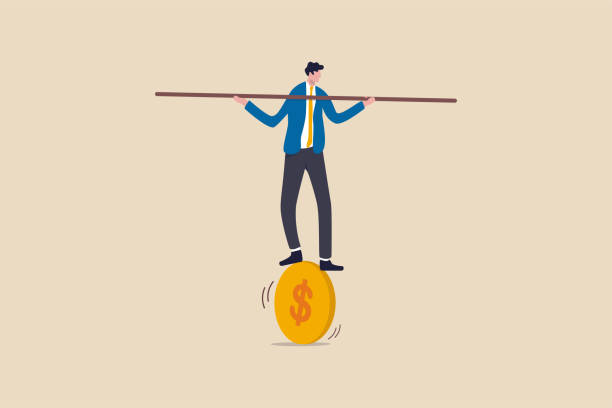 På Byrådsmøde d. 30. maj 2023 vedtog et enigt Byråd at genåbne budgettet. Stigende udgifter til den borgernære service på det specialiserede socialområde og ældreområdet samt en utilstrækkelig økonomiaftale mellem KL og regeringen gives som begrundelse for en genåbning. Med genåbningen er der givet håndslag på at lave en ny budgetaftale, gældende for årene 2023 – 2026; valgperioden ud.Byrådet har ligeledes besluttet, at Administrationen skal udarbejde besparelsesforslag med henblik på at få budgettet i balance allerede fra 2024 og i resten af budgetperioden.Med genåbningen sættes kommunens økonomi i stå. Det betyder, at det kun er den absolut nødvendigste drift, der holdes i gang. Og planlagte projekter i driften og anlægsprojekter sættes på pause. Kredsstyrelsen er af den opfattelse, at en genåbning af budgettet allerede i forbindelse med 1. budgetopfølgning er en alvorlig og kritisk situation. Kredsstyrelsen er ikke vidende om, hvilke konsekvenser dette får for skoleområdet. Sikkert er det, at skolernes drift er i fokus, og at nogle af millionerne skal findes på skoleområdet som besparelser. Op til genåbningen var det blevet meldt ud, at besparelser på følgende områder på skolerne var i spil:KompetenceudviklingArbejdet med fraværsindsatsen stoppesStoppe alle planlagte overførsler (lokale opsparinger)Mindre forbrug på SP-rammen – spare på resurser til enkeltintegrerede eleverSpare på budgetterede lokaleindretninger til 10. klasse.Mon ikke disse forslag fortsat er i spil? Det ved vi, når Administrationen kommer med et katalog over mulige besparelser, som Byrådet skal tage stilling til. I denne sammenhæng er Kredsstyrelsen oprigtigt bekymret for, at skolestrukturen – antallet af skoler, er en del af forslagene til besparelser. Kredsstyrelsen er ligeledes bekymret for, at vi ser ind i mulige afskedigelser på grund af besparelser og mulige strukturændringer.Kredsstyrelsen følger det politiske arbejde tæt.Sygdom i ferien Hvis du bliver syg før eller i sommerferien.Er man så uheldig at blive syg i sin ferie, har man ret til erstatningsferie. Det er en rettighed, som man har ifølge ferieloven, og som gælder for de 5 ugers ferie, som man har optjent.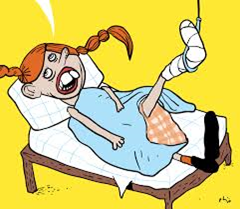 Vores sommerferie ligger i begge kommuner fra tirsdag d. 4. juli – mandag d. 31. juli 2023 (begge dage inkl.), i alt 4 ugers sammenhængende sommerferie.Erstatningsferie skal efterfølgende afholdes i perioden fra 1. september 2023 – 31. december 2023. Ved sygdom i hele denne periode, kan erstatningsferie overføres til den efterfølgende periode efter aftale med skolens ledelse.Det skal du gøre:Hvis du bliver syg i din ferie, kan du få erstatningsferie. Du skal straks melde dig syg og indhente en lægeerklæring til din arbejdsgiver, som du selv skal betale.Du sygemelder dig efter ledelsens retningslinjer for sygemelding på din skole. Vær opmærksom på, at de første 5 sygedage i en ferie ikke erstattes – de er karensdage.Kollektiv ferielukning og feriepenge For lærere og børnehaveklasseledere ansat ved folkeskolerne i Gribskov Kommune og Halsnæs Kommune, er der i 2023 kollektivt ferielukket fra og med 4. juli til og med mandag d. 31. juli.Hvis du har været uafbrudt beskæftiget det sidste år, har du ret til fuld løn under ferie.Hvis du ikke har været uafbrudt beskæftiget i kommunerne hele det seneste ferieår (1. september 2022 – 31. august 2023) og frem til ferielukningen, vil du få et løntræk for hele eller dele af de 20 dages ferie i juli 2023.Du kan have forskellige muligheder for at få økonomiske ydelser for de dage, som kommunen trækker dig i løn for.Vær opmærksom på, at kombinationer af nedenstående muligheder kan være relevant:Feriepenge fra anden arbejdsgiver -> kontakt tidligere arbejdsgiver og/eller tjek din saldo på borger.dkFeriedagpenge -> kontakt A-kassenArbejdsløshedsdagpenge -> kontakt A-kassen og jobnet.dkAftale med arbejdsgiver om anvendelse af forskudsferie (der vil så ikke ske løntræk for de dage, hvor der anvendes forskudsferie).Vi anbefaler, at du får klarhed over ferieforhold og de økonomiske ydelser under denne, inden ferien påbegyndes.Kredsens facebookside og fælles hjemmeside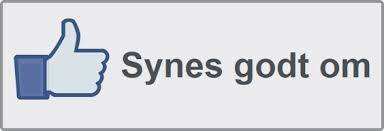 Vi vil så gerne have nogle flere til at følge kredsens facebookside. Derfor trækker vi lod d. 15. august om 2 flasker god vin, blandt medlemmer som følger facebooksiden. Gå ind og følg/søg efter Gribskov-Halsnæs Lærerkreds på https://www.facebook.com/Kontoret i sommerferien Kontoret holder lukket fra 3. juli til 31. juli, begge dage inklusiv. Vi kan kontaktes på mail; 034@dlf.org. Mailboksen tjekkes jævnligt. Er der brug for akut at komme i forbindelse med kontoret, har du mulighed for at ringe på 47 724 330 og indtale en besked på telefonsvaren. Fortæl kort hvad det drejer sig om, samt dit navn og telefonnummer. Telefonsvaren bliver aflyttet én gang om dagen; mandag-fredag.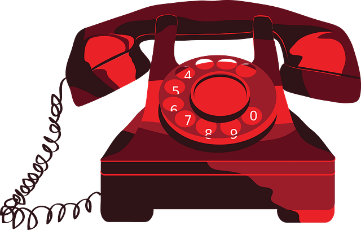 